موضوع تعبير عن يوم المعلممقدمة موضوع عن يوم المعلملقد فضَّل الله تعالى على الإنسان أن منحه العقل، وبالعقل بدأ الإنسان يكتسب المعرفة ويكتشف ما خلقه الله تعالى له، وبدأ يبحث في مختلف العلوم التي جعلها الله تعالى مفاتيح للإنسان في هذه الحياة يبني من خلالها حضارات ودول، ولذلك أخذ العلم مكانةً كبيرة في تاريخ البشرية، وبه بدأ الإنسان يعلو في مدارج الحداثة والحضارة والرقي حتى وصل في القرن الواحد والعشرين إلى آفاق بعيدة جدًا في هذا السبيل.عرض موضوع تعبير عن يوم المعلمومن هنا جاءت أهمية الاحتفاء بيوم المعلم العالمي، والذي أقرته منظَّمة اليونسكو منذ عام 1994م، وما ذلك إلا احتفاءً بالعلم والمعلم نفسه، وتشجيع الناس في كل مكان على الاهتمام بالعلم والمعلمين، الذين يحملون هذه الرسالة العظيمة على أكفهم، ويزرعون النور في عقول الأجيال المتلاحقة التي تعمل على بناء الأمم، وقد ميَّز الله تعالى مكانة العلماء وأشار في كتابه العزيز إلى أنَّ مكانة أهل العلم أرفع وأعلى من مكانة غيرهم.كما حثَّ رسول الله صلى الله عليه وسلم على طلب العلم في أكثر من حديث صحيح، وأشار إلى أنَّه فريضة على كل مسلم ومسلمة، وقد ورد أنَّ العلماء هم ورثة الأنبياء في رسالة العلم، وما هذا كلُّه إلا تأكيد على أهمية العلم في حياة البشر، وجاء اليوم العالمي للمعلم ليكرس هذه الأفكار، ويؤكد على أهمية العلم وطلب العلم، وإعطاء أصحاب رسالة العلم حقوقهم وما يستحقونه من احترام وتقدير.خاتمة عن عيد المعلملا بدَّ في النهاية أن نؤكد على أهمية يوم المعلم والتي تعكس أهمية العلم بين الناس، فلا سبيل لأن ترقى حياة البشر إلا بالعلم، فالعلم نور يضيء ظلمات الجهل، وبسواعد المعلمين وجهودهم، سوف تنشأ أجيال واعية لأهمية العلم، وما علينا إلا الاعتراف بالجميل لأولئك الأبطال، الذين يبذلون كل جهد في سبيل ذلك، وأن نحتفي بهم في يوم المعلم العالمي شاكرين جهودهم ووجودهم في حياتنا.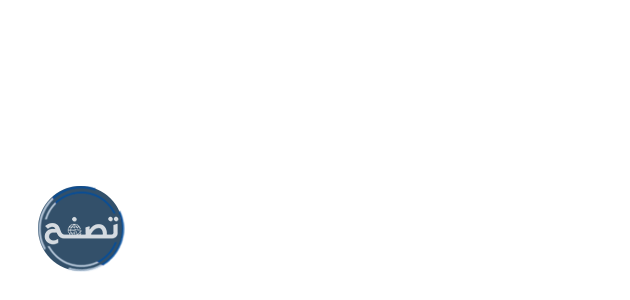 